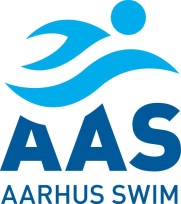 Invitation med information: Junior og seniorsvømmere AASBemærk tilmeldingsfrist: lørdag d. 29-5-2021Aarhus, den 26. maj 2021Info om stævneDer er arbejdet på højtryk for at få stablet et langbanestævne på benene i stedet for Vest junior/senior. Det er lykkedes, hvilket vi er meget glade for. Grundet forsamlingsforbuddet på 100 personer bliver stævnet opdelt i 2 - således at pigerne og drengene skiftevis er i svømmehallen til 1 afsnit af gangen. Der er i alt 5 afsnit incl. finaler. Den gruppe der ikke er i svømmehallen må opholde sig i omklædningen, på gangen eller helt udenfor. Af samme grund må forældre ikke være i hallen – medmindre de er officials.Der er arbejdet på højtryk for at få stablet et langbanestævne på benene i stedet for Vest junior/senior. Det er lykkedes, hvilket vi er meget glade for. Grundet forsamlingsforbuddet på 100 personer bliver stævnet opdelt i 2 - således at pigerne og drengene skiftevis er i svømmehallen til 1 afsnit af gangen. Der er i alt 5 afsnit incl. finaler. Den gruppe der ikke er i svømmehallen må opholde sig i omklædningen, på gangen eller helt udenfor. Af samme grund må forældre ikke være i hallen – medmindre de er officials.Der er arbejdet på højtryk for at få stablet et langbanestævne på benene i stedet for Vest junior/senior. Det er lykkedes, hvilket vi er meget glade for. Grundet forsamlingsforbuddet på 100 personer bliver stævnet opdelt i 2 - således at pigerne og drengene skiftevis er i svømmehallen til 1 afsnit af gangen. Der er i alt 5 afsnit incl. finaler. Den gruppe der ikke er i svømmehallen må opholde sig i omklædningen, på gangen eller helt udenfor. Af samme grund må forældre ikke være i hallen – medmindre de er officials.Opvarmning og stævnestartBemærk: Endelig tidsplan kommer efter tilmeldingsfristenOpvarmningStævnestartStævneslut	G1 – pigerneKl. 08.00-08.40Kl. 09.30Ca kl. 17.30G2 – drenge08.45-09.25Ca kl. 10.25Kl. 18.00Officialmøde Officialsmøde er kl. 08.30.Officialsmøde er kl. 08.30.Officialsmøde er kl. 08.30.STEDSvømmehal: 	Aarhus Svømmestadion, F. Vestergaardsgade 5, 8000 Aarhus CSvømmehal: 	Aarhus Svømmestadion, F. Vestergaardsgade 5, 8000 Aarhus CSvømmehal: 	Aarhus Svømmestadion, F. Vestergaardsgade 5, 8000 Aarhus CLØB/stævneafsnit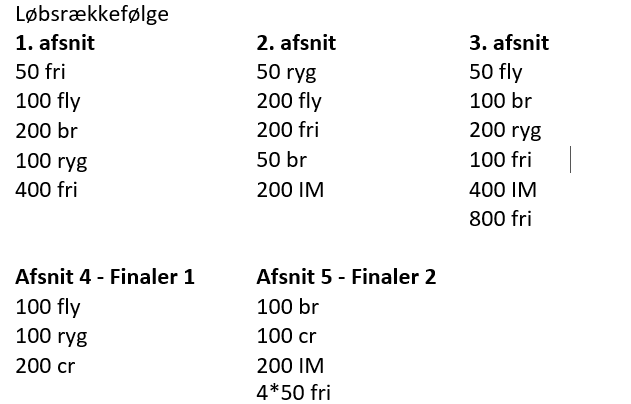 FORPLEJNINGSvømmerne skal selv have drikke, madpakke og snacks med.Officials får forplejningSvømmerne skal selv have drikke, madpakke og snacks med.Officials får forplejningSvømmerne skal selv have drikke, madpakke og snacks med.Officials får forplejningOFFICIALAlle klubber skal hver især stille med 2 officials minimum modul 2. Der vil være forplejning til officials. Alle klubber skal hver især stille med 2 officials minimum modul 2. Der vil være forplejning til officials. Alle klubber skal hver især stille med 2 officials minimum modul 2. Der vil være forplejning til officials. HUSKInfo om Covid-19 regler kommer senere.Løb aftales med Bjarne. Max 3 løb pr. svømmer.Info om Covid-19 regler kommer senere.Løb aftales med Bjarne. Max 3 løb pr. svømmer.Info om Covid-19 regler kommer senere.Løb aftales med Bjarne. Max 3 løb pr. svømmer.